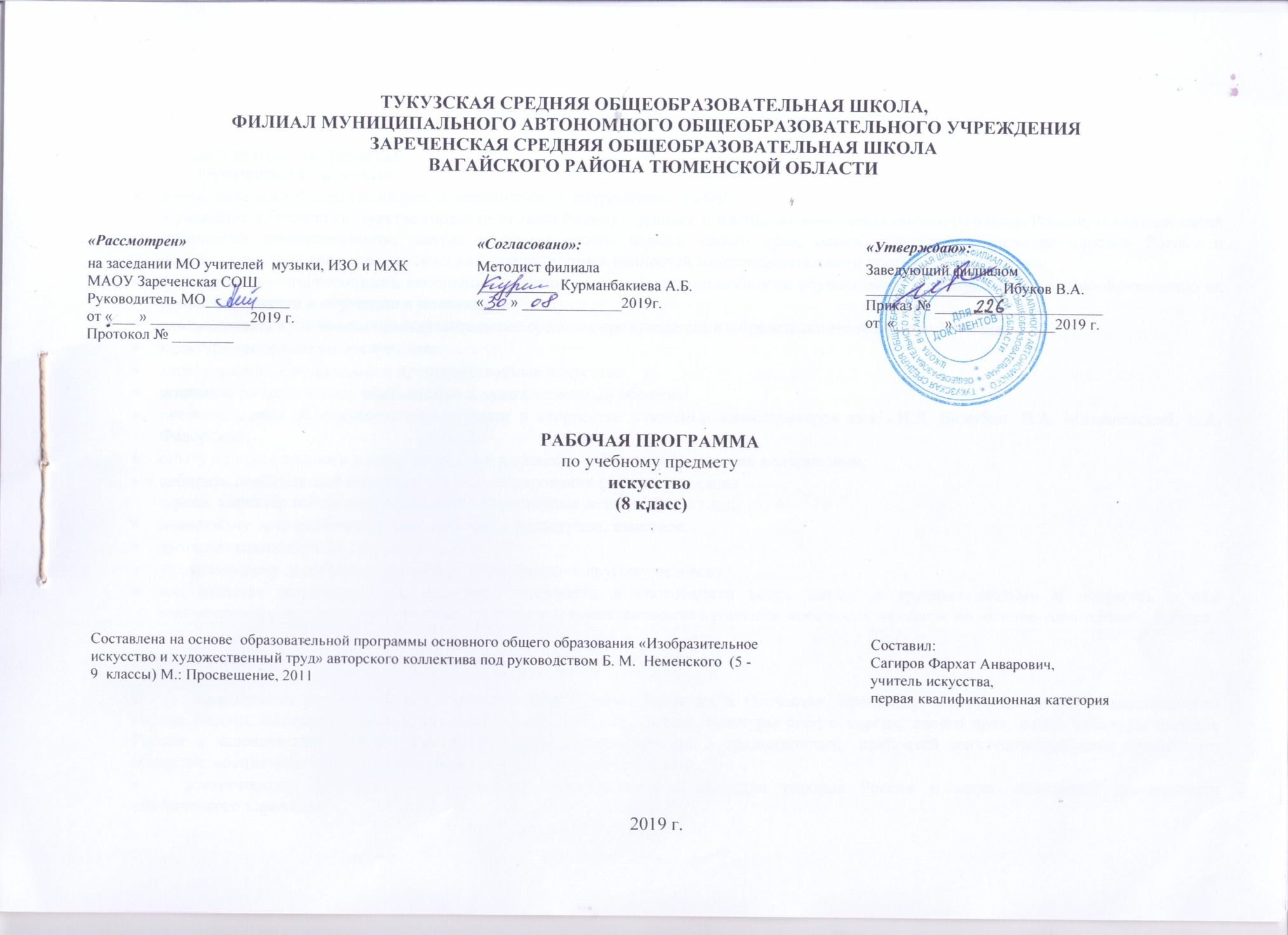 1.Планируемые результаты освоения учебного предметаЛичностные  результаты:Обучающиеся   научатся:воспитание российской гражданской идентичности: патриотизма, любви и уважения к Отечеству, чувства гордости за свою Родину, прошлое и настоящее многонационального народа России; осознание своей  этнической принадлежности, знание культуры своего народа, своего края, основ культурного наследия народов России и человечества; усвоение гуманистических, традиционных ценностей многонационального российского общества; формирование ответственного отношения к учению, готовности и способности обучающихся к саморазвитию и самообразованию на основе мотивации к обучению и познанию; анализировать художественно-выразительные средства произведений изобразительного искусства XX века; культуре зрительского восприятия; характеризовать временные и пространственные искусства; понимать разницу между реальностью и художественным образом; представлениям об искусстве иллюстрации и творчестве известных иллюстраторов книг. И.Я. Билибин. В.А. Милашевский. В.А. Фаворский; опыту художественного иллюстрирования и навыкам работы графическими материалами; собирать необходимый материал для иллюстрирования (характер одежды героев, характер построек и помещений, характерные детали быта и т.д.); целостному  мировоззрению, учитывающего культурное, языковое, духовное многообразие современного мира; уважительному  и доброжелательному  отношению  к другому человеку, его мнению, мировоззрению, культуре; готовности и способности вести диалог с другими людьми и достигать в нём взаимопонимания; развитие морального сознания и компетентности в решении моральных  проблем  на  основе  личностного  выбора. Обучающиеся получат возможность научиться:  гражданской российской идентичности: патриотизма, уважения к Отечеству, прошлому и настоящему многонационального народа России; осознание своей этнической принадлежности, знание культуры своего народа, своего края, основ культуры народов России и человечества; усвоение гуманистических, демократических и традиционных  ценностей многонационального российского общества; воспитание чувства  ответственности и долга перед Родиной;эстетическому сознанию через освоение художественного наследия народов России и мира, творческой деятельности эстетического характера;ответственному отношению к учению, готовности и способности обучающихся к саморазвитию и самообразованию на основе мотивации к обучению и познанию, осознанному выбору и построению дальнейшей индивидуальной траектории образования на базе ориентировки  в мире профессий с учетом устойчивых познавательных интересов, а также на основе формирования уважительного отношения к труду. ответственности к учению, готовности и способности учащегося к самообразованию на основе мотивации к обучению и познанию;осознанию значения семьи в жизни человека и общества, принятие ценностей семейной жизни, уважительное и заботливого отношение к членам своей семьи;Метапредметные  результатыОбучающиеся   научатся:анализировать художественно-выразительные средства произведений       изобразительного искусства XX века;культуре зрительского восприятия; характеризовать временные и пространственные искусства; понимать разницу между реальностью и художественным образом; опыту и навыкам работы графическими материалами; самостоятельно определять цели своего обучения, ставить и формулировать для себя новые задачи в учёбе и познавательной деятельности, развивать мотивы и интересы своей познавательной деятельности; самостоятельно планировать пути достижения целей, в том числе альтернативные, осознанно выбирать наиболее эффективные способы решения учебных и познавательных задач; соотносить свои действия с планируемыми результатами, осуществлять контроль своей деятельности  определять способы действий в рамках предложенных условий и требований, корректировать свои действия в соответствии с изменяющейся ситуацией; оценивать правильность выполнения учебной задачи, собственные возможности её решения.Обучающиеся получат возможность научиться: владению  основами самоконтроля, самооценки, принятия решений и осуществления осознанного выбора в учебной и познавательной деятельности; организовывать учебное сотрудничество и совместную деятельность с учителем и сверстниками; работать индивидуально и в  группе: находить общее решение и разрешать конфликты на основе согласования позиций и учёта интересов; формулировать, аргументировать и отстаивать своё мнениеузнавать, называть, определять основные характерные черты предметного мира окружающей действительности.развивать способности к целостному художественному восприятию мира;развивать фантазию, воображение, интуицию, визуальную память;использовать знаково-символические средства для решения задачи;определять принадлежность на основе выделения существенных признаков;использовать общие приемы задач;выделять и обобщенно фиксировать группы существенных признаков объектов;осуществлять поиск и выделение необходимой информации для достижения цели; оценивать результат деятельности;формирование и развитие компетентности в области использования информационно-коммуникативных технологий;с достаточной полнотой и точностью выражать свои мысли в соответствии с задачами и условиями коммуникации аргументировать свою позицию;задавать вопросы, формулировать свои затруднения;формировать собственную позицию;задавать вопросы, обращаться за помощью к одноклассникам и учителю;обсуждать и анализировать работы художников с точки зрения пластического языка материала при создании художественного образа.осуществлять поиск и выделение необходимой информации;обсуждать и анализировать работы;ставить вопросы по данной проблеме;готовность и способность вести диалог с другими людьми и достигать в нем взаимопонимания;Предметные результатыОбучающиеся научатся:основам  художественной культуры обучающихся как части их  общей духовной культуры, как особого способа познания жизни и средства организации общения; развитие эстетического, эмоционально-ценностного видения окружающего мира;  различать выразительные средства художественной фотографии (композиция, план, ракурс, свет, ритм и др.); понимать изобразительную природу экранных искусств; характеризовать принципы киномонтажа в создании художественного образа; различать понятия: игровой и документальный фильм; называть имена мастеров российского кинематографа. С.М. Эйзенштейн. А.А. Тарковский. С.Ф. Бондарчук. Н.С. Михалков;понимать основы искусства телевидения; созданию  художественного образа в разных видах и жанрах визуально-пространственных искусств: изобразительных (живопись, графика, скульптура), декоративно-прикладных, в архитектуре и дизайне; приобретение опыта работы над визуальным образом в синтетических искусствах (театр и кино);  Обучающийся получит возможность научиться: работать  различными художественными материалами и в разных техниках в различных видах визуально-пространственных искусств, в специфических формах художественной деятельности, в том числе базирующихся на ИКТ (цифровая фотография, видеозапись, компьютерная графика, мультипликация и анимация);  общению  с произведениями  изобразительного искусства, освоению практических умений и навыков восприятия, интерпретации и оценки произведений искусства;  отражать в эскизном проекте дизайна сада образно-архитектурный композиционный замысел; характеризовать признаки и особенности московского барокко; понимать основы сценографии как вида художественного творчества; понимать роль костюма, маски и грима в искусстве актерского перевоплощения; различать особенности художественной фотографии; понимать различия в творческой работе художника-живописца и сценографа; применять полученные знания о типах оформления сцены при создании школьного спектакля; применять в практике любительского спектакля художественно-творческие умения по созданию костюмов, грима и т. д. для спектакля из доступных материалов; добиваться в практической работе большей выразительности костюма и его стилевого единства со сценографией спектакля; использовать элементарные навыки основ фотосъемки, осознанно осуществлять выбор объекта и точки съемки, ракурса, плана как художественно-выразительных средств фотографии; пользоваться компьютерной обработкой фотоснимка при исправлении отдельных недочетов и случайностей; понимать и объяснять синтетическую природу фильма; использовать первоначальные навыки операторской грамоты, техники съемки и компьютерного монтажа; применять сценарно-режиссерские навыки при построении текстового и изобразительного сюжета, а также звукового ряда своей компьютерной анимации; смотреть и анализировать с точки зрения режиссерского, монтажно-операторского искусства фильмы мастеров кино; использовать опыт документальной съемки и тележурналистики для формирования школьного телевидения; реализовывать сценарно-режиссерскую и операторскую грамоту в практике создания видео-этюда. 2.Содержание программыпо предмету «Изобразительное искусство»8 классИзобразительное искусство в жизни человека - 34 часаРабочая программа рассматривает следующее распределение учебного материала«Художник и искусство театра. Роль изображения в синтетических искусствах. Искусство зримых образов» (8 ч.) Образная сила искусства. Изображение в театре и кино.Театральное искусство и художник. Правда и магия театра. Сценография  - особый вид художественного творчества. Безграничное  пространство сцены.Сценография как искусство и производство.Костюм, грим и маска, или магическое « если бы». Тайны актерского перевоплощения.Художник в театре кукол.Привет от Карабаса – Барабаса.Спектакль – от замысла к воплощению. 
Третий звонок.«Эстафета искусств: от рисунка к фотографии. Эволюция изобразительных искусств и технологий» . (8 ч.) Фотография  —  взгляд, сохранённый навсегда. Фотография  —новое изображение.  Грамота фотокомпозиции и съёмки. Основа операторского мастерства: умение видеть и  выбирать. Фотография — искусство светописи. Вещь: свет и фактура.  «На фоне Пушкина снимается семейство». Искусство фотопейзажа и фото интерьера. Человек на фотографии. Операторское мастерство фотопортрета.  Событие в кадре. Искусство фоторепортажа.  Фотография и  компьютер. Документ или фальсификация: факт и его компьютерная трактовка. Фотография — взгляд, сохранённый навсегда. Фотография — новое изображение.«Фильм — творец и зритель. Что мы знаем об искусстве кино?» (10 ч.) Фильм — творец и зритель. Что мы знаем об искусстве кино? Многоголосый язык экрана. Синтетическая природа фильма и монтаж. Пространство и время в кино. (2ч.)Художник —  режиссёр —  оператор. Художественное творчество в игровом фильме. (2 ч.)От большого экрана к твоему видео. Азбука киноязыка. (2 ч.)Фильм —«рассказ в картинках». (2 ч.)Воплощение замысла. Чудо движения: увидеть и снять. Бесконечный мир кинематографа. Искусство анимации или Когда художник больше, чем художник. Живые рисунки на твоём компьютере. «Телевидение — пространство культуры? Экран — искусство —зритель» (8 ч.) Телевидение — пространство культуры? Экран — искусство —зритель Мир на  экране: здесь и сейчас. Информационная и художественная природа телевизионного изображения. 2 ч.Телевидение и документальное кино. Телевизионная документалистика: от видеосюжета до телерепортажа и очерка. 2 ч.Жизнь врасплох, или Киноглаз. Телевидение, видео, Интернет... Что дальше? Современные формы экранного языка. Итоговая проверочная работа на промежуточной аттестации.В царстве кривых зеркал, или Вечные истины искусства. 1 тема. Образная сила искусства. Изображение в театре и кино.Знакомство с понятием « синтетические искусства» как искусства, использующие в своих произведениях выразительные средства различных видов художественного творчества. Образная сила искусства. Изображение в театре и кино. Общность жизненных истоков, художественных идей, образного строя произведений различных видов искусств.Задание: Просмотр и исследование произведений различных видов  синтетических искусств с целью определения в них роли и места изображения, изобразительного компонента.2 тема. Театральное искусство и художник. Правда и магия театра. Синтез искусств как фактор усиления эмоционального воздействия. Роль и значение изобразительного искусства в синтетических видах творчества. Актёр — основа театрального искусства и носитель его специфики. Значение актёра в создании визуального облика спектакля. Все замыслы художника и созданное им оформление живут на сцене только через актёра, благодаря его игре Задание: Создание сценического образа  места действий. Материалы: бумага, гуашь, кисти, ножницы, фломастеры, маркеры, гелевые ручки, тетрадь.3 тема. Сценография  - особый вид художественного творчества. Безграничное  пространство сцены.Знакомство с видами сценического оформления: изобразительно - живописное, архитектурно- конструктивное, метафорическое, проекционно- световое и т. д.Задание: Выполнить эскиз сцены.Материалы: бумага, гуашь, кисти, ножницы, фломастеры, маркеры, гелевые ручки, тетрадь.4 тема. Сценография как искусство и производство.Общие законы восприятия композиции картины и сцены. Сценография. Художники театра (В.М. Васнецов, А.Н. Бенуа, Л.С. Бакст, В.Ф. Рындин, Ф.Ф. Федоровский и др.).Знакомство с  игровой природойсценографии,выразительные средства сценографии,    пространство сцены, сценосвет, внешний облик сцены и актёров. Иметь представление о видах сценического оформления: изобразительно-живописное, архитектурно-конструктивное, метафорическое, проекционно-световое.Театральные службы и цеха.Элементы декорационного оформления спектакля: жёсткие (станки, ставки) и мягкие (кулисы, задник, занавес) декорации.Задание: Выполнить эскиз сцены.Материалы: бумага, гуашь, кисти, ножницы, фломастеры, маркеры, гелевые ручки, тетрадь.5 тема. Костюм, грим и маска, или магическое « если бы». Тайны актерского перевоплощения.Искусство и специфика театрального костюма. Маска: внешнее и внутреннее перевоплощение актера.Задание: Выполнить эскиз костюма и театрального грима персонажа или театральной маски.Материалы: бумага, гуашь, акварель, кисти, .6 тема. Художник в театре кукол.Знакомство с видами  театральных кукол и способы работы с ними.Представлять разнообразие кукол (тростевые, перчаточные, ростовые) иуметь пользоваться этими знаниями при создании кукол для любительскогоспектакля, участвуя в нём в качестве художника, режиссёра или актёра.Задание: Выполнить эскиз будущей куклыМатериалы: бумага, гуашь, кисти, фломастеры, маркеры, гелевые ручки, тетрадь.7 тема.  Привет от Карабаса – Барабаса.Представлять, каково значение костюма в создании образа персонажаи  уметь рассматривать его как средство внешнего перевоплощения актёра(наряду с гримом, причёской и др.) Уметь применять в практикелюбительского театра художественно творческие умения по созданию костюмовдля спектакля из доступных материалов, понимать роль детали в создании сценического образа. Уметь добиваться наибольшейвыразительности костюма и его стилевогоединства сосценографией спектакля,частью которого он является. Понимать иобъяснять, в чём заключается ведущая роль художника кукольногоспектакля         как соавтора режиссёра и актёра в процессе создания  образа персонажа.Задание: Выполнить эскиз и   куклу из подручных материалов.Материалы: бумага, гуашь, кисти, фломастеры, маркеры, гелевые ручки, тетрадь, ножницы.8 тема. Спектакль – от замысла к воплощению. Третий звонок.Игровое действо, построенное на использовании одной из форм художественно-сценографической работы. Осознавать специфику спектаклякак неповторимого действа, происходящего здесь и сейчас, т. е. на глазах узрителя — равноправного участника сценического зрелища.Развивать свою зрительскую культуру, от которой зависит степень понимания спектакля и получения эмоционально художественного впечатления — катарсиса.Материалы: бумага, фломастеры, маркеры, гелевые ручки, тетрадь9 тема. Фотография  —  взгляд, сохранённый навсегда. Фотография  —новое изображение.  Фотография , как передача видимого мира в изображениях, дублирующих реальность. Этапы развития фотографии: от первых даггеротипов до компьютерной фотографии.Задание: презентация « Современная съемочная техника и значение работы оператора для общества 21 века»10 тема. Грамота фотокомпозиции и съёмки. Основа операторского мастерства: умение видеть и  выбирать. Композиция в фотографии: общее и специфическое. Использование опыта композиции при построении фотокадра. Расширение навыков и опыта работы с фотокамерой.Задание: Съемка камерой объекта, выбор точки съемки, ракурса и освещения.Материалы: Камера, тетрадь, ручка, карандаш.11 тема. Фотография — искусство светописи.  Вещь: свет и фактура.  Натюрморт и пейзаж – жанровые темы фотографии. Свет – изобразительный язык фотографии. Роль света в выявлении формы и фактуры вещи. Цвет в фотографии: превращение «природности» цвета в «художественность»-свет в натюрморте – постановочный, в пейзаже – природный; -передача светоцветового состояния природы – средство образно-эмоциональной .  Понимать и  объяснять роль света как художественного средства в искусстве фотографии.Задание: Съемка камерой. Материалы: Камера, тетрадь, ручка, карандаш.12 тема. «На фоне Пушкина снимается семейство». Искусство фотопейзажа и фото интерьера. Искусство фотопейзажа и фотоинтерьера. Передача светоцветового состояния природы – средство образно-эмоциональной выразительности фотопейзажа. Природные и световые эффекты (дождь, туман, фейерверк) как тема фотосъёмки. Осознавать художественную выразительность и визуально эмоциональную неповторимость фотопейзажа и уметь применять в своей практике элементы операторского мастерства при выборе момента съёмки природного или архитектурного пейзажа с учётом его световыразительного состояния.Задание: Съемка камерой. Материалы: Камера, тетрадь, ручка, карандаш.13 тема. Человек на фотографии. Операторское мастерство фотопортрета. Типичное и случайное при передаче характера человека в фотопортрете. Автопортрет – портрет без прикрас. Постановочный и репортажный  портреты. Приобретать представление отом, что образность портрета в фотографии достигается не путём художественного обобщения, а благодаря точности выбора и передаче характера и состояния конкретного человека.Задание: Съемка камерой. Материалы: Камера, тетрадь, ручка, карандаш.14 тема.Событие в кадре. Искусство фоторепортажа.  Овладевать грамотой операторского мастерства при съёмке фотопортрета.Снимая репортажный портрет,  уметь работать оперативно и быстро, чтобызахватить мгновение определённого душевно-психологического состояниячеловека.Задание: Съемка камерой. Материалы: Камера, тетрадь, ручка, карандаш.15 тема. Фотография и  компьютер. Документ или фальсификация: факт и его компьютерная трактовка.Фотография и компьютер.  Событие как объект репортажной съёмки, требующий подготовки, оперативности. Мастерства. Фотоизображение как документ времени, летопись запечатлённых мгновений истории и зримая информация. Задание: Съемка камерой. Материалы: Камера, тетрадь, ручка, карандаш. 16 тема. Фотография — взгляд, сохранённый навсегда. Фотография —новое изображение.Фотография – остановленное время, запечатлённое навсегда в лицах, пейзажах и событиях.  «Мой фотоальбом». Выставка работ учащихся.фотопроизведение, исходя из принципов художественности. Умение проводить сравнительный анализ, работать с фотокамерой, делать фотоколлаж, анализировать работы одноклассников аргументировать своё мнение, позицию. Уметь анализировать работы мастеров отечественной и мировой фотографии, осваивая школу операторского мастерства во всех фотожанрах, двигаясь в своей практике от фотозабавы к фототворчеству.Задание: Фотовыстака17 - 18 тема. Фильм — творец и зритель. Что мы знаем об искусстве кино? Многоголосый язык экрана. Синтетическая природа фильма и монтаж. Пространство и время в кино.Понимать и объяснять синтетическую природу фильма, которая рождается благодаря многообразию выразительных средств, используемых в нём, существованию в композиционно-дрматургическом единстве изображения, игрового действа, музыки и слова. Приобретать представление о кино, как о пространственно-временнóм искусстве, в котором экранное время и всё изображаемое в нём являются условностью (несмотря на схожесть кино с реальностью, оно лишь её художественное отображение). Знать, что спецификой языка кино является монтаж и монтажное построение изобразительного ряда фильма.Задание: Материалы:  тетрадь, ручка, карандаш.19-20 тема. Художник —  режиссёр —  оператор. Художественное творчество в игровом фильме. Синтетическая природа фильма и монтаж. Пространство и время в кино. Азбука кинозыка. Начало фильма – замысел. Фильм как последовательность кадров. Литературно-словесная запись фильма – сценарий; изобразительная запись, т.е. покадровая зарисовка фильма, - раскадровка. Из истории кино. Киножанры.  Изменяющееся и неизменное в фильмах от братьев Люмьеров до наших дней. Немые фильмы. Чёрно-белые фильмы. Цветные фильмы. Реклама и телевизионные клипы. Художественное начало в кино проявляется не обязательно в игровом фильме, но и в кинопроизведении любого жанра и вида, созданном талантливым автором с чуткой душой.Задание: Материалы:  тетрадь, ручка, карандаш.21-22 тема. От большого экрана к твоему видео. Азбука киноязыка. Драматургическая  роль звука и музыки в фильме. От большого экрана к домашнему видео.  Главенство играемого актёрами сюжета в игровом (художественном) фильме. Музыка и шумы в фильме. Уметь анализировать кинопроизведение, исходя из принципов художественности, работать видеокамерой, монтажно снимать, снимать репортаж, брать интервью, разрабатывать эскизы заставок, выбирать сюжет; понимать ответственность за выбор.Задание:просмотр репортажей.Материалы:  тетрадь, ручка.тема. Фильм —«рассказ в картинках».  образовательная – исследование процесса создание фильма – сложного производственно–технологического процесса. Создание комикса и его последовательность картинок-кадров, с сопровождающимися комментариями. воспитательная – воспитывать эстетический вкус, интерес к искусству кино. Развивать умения анализа содержания сценария в кино, исходя из принципов художественности, наблюдательность, терпение, внимание, полученные навыки и знания при создании раскадровки комикса.Задание: Эскиз раскадровка сценария,текста, комикса.Материалы:  Бумага, ластик, карандаш.тема.Воплощение замысла. Чудо движения: увидеть и снять. Овладевать азами операторской грамоты, техники съёмки и компьютерного монтажа, чтобы эффективно применять их в работе над своим видео.Уметь смотреть  и анализироватьс точки зрения режиссёрского, монтажно-операторского искусства фильмы мастеров кино, чтобы пополнять багажсвоих знаний и творческих умений. Монтаж Чем отличается композиция в живописи от композиции в кино? Что обозначают термины «кадр» и «план»?Что такое сценарий и какие его виды вы знаете? Какова роль сценария в создании фильма? В чём смысл и различие понятий «кинослово» и «кинофраза»?Задание: Просмотр коротких фильмов, репортажей, снятых обучающимися.Материалы:  Бумага, ластик, карандаш, ПК.26 Тема. Бесконечный мир кинематографа. Искусство анимации или Когда художник больше, чем художник. Живые рисунки на твоём компьютере. Приобретать представление о различных видах анимационных фильмов и этапах работы над ними.Уметь применять сценарно-режиссёрские навыки при построении текстового и изобразительного сюжета, а также звукового ряда своей компьютерной анимации. Приобретать представление обистории и художественной спецификеанимационного кино (мультипликации). Давать оценку своим творческим работам и работам одноклассников в процессе их коллективного просмотра и обсуждения.Задание: Просмотр коротких мультфильмов.Материалы:  Бумага, ластик, карандаш, ПК, тетрадь, ручка.27 -28 тема. Телевидение — пространство культуры? Экран — искусство —зритель Мир на  экране: здесь и сейчас. Информационная и художественная природа телевизионного изображения. Телевидение – новая визуальная технология. Художественный вкус и культура. Интернет – новейшее коммуникативное  средство. Актуальность и необходимость зрительской  творческой телеграмоты. роль, которую играют СМИ, и в частности телевидение,  главное коммуникативное средство для формирования культурного пространства современного общества и каждого человека. Телевидение, прежде всего является средством массовой информации, транслятором самых различных событий и зрелищ;-визуально-коммуникативная природу телевизионного зрелища и множество функций телевидения – просветительская, развлекательная, художественная,но прежде всего информационная неповторимую специфику телевидения составляет прямой эфир.Задание: Просмотр коротких фильмов, видеоуроков.Материалы:  Бумага, ластик, карандаш, ПК, тетрадь, ручка.29-30 тема. Телевидение и документальное кино. Телевизионная документалистика: от видеосюжета до телерепортажа и очерка. Опыт документального репортажа. Основы школьной тележурналистики. Получать представление о разнообразном жанровом спектре телевизионных передач и  уметь формировать собственную программу телепросмотра,выбирая самое важное и интересное, ане проводить всё время перед экраном.Осознавать общность творческогопроцесса при создании любой телевизионной передачи и кинодокументалистики.Приобретать и  использовать опыт документальной съёмки и тележурналистики (интервью, репортаж, очерк) для формирования школьного телевидения.Задание: Просмотр коротких фильмов, видеоуроков.Материалы:  Бумага, ластик, карандаш, ПК, тетрадь, ручка.31 тема. Жизнь врасплох, или Киноглаз. Понимать, что  такое кинонаблюдение. Основа документального видеотворчества как на телевидении, так и в любительском видео.Приобретать представление о различных формах операторского кинонаблюдения в стремлении зафиксировать жизнь как можно более правдиво, без специальной подготовки человека к съёмке. Понимать и  уметь осуществлять предварительную творческую и организационную работу по подготовке к съёмке сюжета,  добиваться естественности и правды поведения человека в кадре не инсценировкой события, а за наблюдением и «видеоохотой» за фактом.Задание: Просмотр коротких фильмов, видеоуроков.Материалы:  Бумага, ластик, карандаш, ПК, тетрадь, ручка.32 тема. Телевидение, видео, Интернет... Что дальше? Современные формы экранного языка. Роль визуально –зрелищных искусств. В обществе и жизни человека. Понимать и  объяснять специфику и взаимосвязь звукоряда, экранногоизображения в видеоклипе, его ритмически-монтажном построении. В полной мере уметь пользоваться возможностями Интернета и спецэффектами компьютерных программ при создании,  обработке, монтаже и озвучании видео клипа.Задание: Просмотр коротких фильмов, видеоуроков.Материалы:  Бумага, ластик, карандаш, ПК, тетрадь, ручка.33 тема. Итоговая проверочная работа на промежуточной аттестации.34 тема.В царстве кривых зеркал, или Вечные истины искусства. Понимать и  объяснять роль телевидения в современном мире, его позитивное и негативное влияние на психологию человека, культуру и жизньобщества.Осознавать и  объяснять значениехудожественной культуры и искусствадля личностного духовно-нравственного развития и творческой самореализации. Развивать культуру восприятияпроизведений искусства и  уметь выражать собственное мнение о просмотренном и прочитанном. Понимать и  объяснять, что новое и модное не значит лучшее и истинное. Рассуждать, выражать своё мнение по поводу своих творческих работ и работ одноклассников.Оценивать содержательное наполнение и художественные достоинства произведений экранного искусства.Задание: Просмотр коротких фильмов, видеоуроков.Материалы:  Бумага, ластик, карандаш, ПК, тетрадь, ручка.3.Календарно-тематическое планирование.          СодержаниеКол-во часов«Художник и искусство театра. Роль изображения в синтетических искусствах. Искусство зримых образов» 8 часов«Эстафета искусств: от рисунка к фотографии. Эволюция изобразительных искусств и технологий» 8 часов«Фильм – творец и зритель. Что мы знаем об искусстве кино?»10 часов«Телевидение  –  пространство культуры? Экран  –  искусство  – зритель  » 8 часовВсего: 34 часа№урокаТема урокаДатаДата№урокаТема урокапланпланпланфактфакт«Художник и искусство театра. Роль изображения в синтетическихискусствах.  Искусство зримых образов» (8 ч.)«Художник и искусство театра. Роль изображения в синтетическихискусствах.  Искусство зримых образов» (8 ч.)«Художник и искусство театра. Роль изображения в синтетическихискусствах.  Искусство зримых образов» (8 ч.)«Художник и искусство театра. Роль изображения в синтетическихискусствах.  Искусство зримых образов» (8 ч.)«Художник и искусство театра. Роль изображения в синтетическихискусствах.  Искусство зримых образов» (8 ч.)«Художник и искусство театра. Роль изображения в синтетическихискусствах.  Искусство зримых образов» (8 ч.)«Художник и искусство театра. Роль изображения в синтетическихискусствах.  Искусство зримых образов» (8 ч.)Образная сила искусства. Изображение в театре и кино.Образная сила искусства. Изображение в театре и кино.2.09Театральное искусство и художник. Правда и магия театра. Театральное искусство и художник. Правда и магия театра. 9.09 Сценография  - особый вид художественного творчества. Безграничное  пространство сцены Сценография  - особый вид художественного творчества. Безграничное  пространство сцены16.09 Сценография  - особый вид художественного творчества. Безграничное  пространство сцены Сценография  - особый вид художественного творчества. Безграничное  пространство сцены16.09Сценография как искусство и производство.Сценография как искусство и производство.23.09Костюм, грим и маска, или магическое « если бы». Тайны актерского перевоплощения.Костюм, грим и маска, или магическое « если бы». Тайны актерского перевоплощения.30.09Художник в театре кукол.Художник в театре кукол.7.10Привет от Карабаса – Барабаса.Привет от Карабаса – Барабаса.14.10Спектакль – от замысла к воплощению. 
Третий звонок.Спектакль – от замысла к воплощению. 
Третий звонок.21.10«Эстафета искусств: от рисунка к фотографии. Эволюция изобразительных искусств и технологий» . (8 ч.)«Эстафета искусств: от рисунка к фотографии. Эволюция изобразительных искусств и технологий» . (8 ч.)«Эстафета искусств: от рисунка к фотографии. Эволюция изобразительных искусств и технологий» . (8 ч.)«Эстафета искусств: от рисунка к фотографии. Эволюция изобразительных искусств и технологий» . (8 ч.)«Эстафета искусств: от рисунка к фотографии. Эволюция изобразительных искусств и технологий» . (8 ч.)«Эстафета искусств: от рисунка к фотографии. Эволюция изобразительных искусств и технологий» . (8 ч.)«Эстафета искусств: от рисунка к фотографии. Эволюция изобразительных искусств и технологий» . (8 ч.)Фотография  -  взгляд, сохранённый навсегда. Фотография  - новое изображение.  Фотография  -  взгляд, сохранённый навсегда. Фотография  - новое изображение.  11.11Грамота фотокомпозиции и съёмки. Основа операторского мастерства: умение видеть и  выбирать. Грамота фотокомпозиции и съёмки. Основа операторского мастерства: умение видеть и  выбирать. 18.11Фотография — искусство светописи. Вещь: свет и фактура.  Фотография — искусство светописи. Вещь: свет и фактура.  25.11«На фоне Пушкина снимается семейство». Искусство фотопейзажа и фото интерьера. «На фоне Пушкина снимается семейство». Искусство фотопейзажа и фото интерьера. 2.12Человек на фотографии. Операторское мастерство фотопортрета.  Человек на фотографии. Операторское мастерство фотопортрета.  9.12Событие в кадре. Искусство фоторепортажа.  Событие в кадре. Искусство фоторепортажа.  16.12Фотография и  компьютер. Документ или фальсификация: факт и его компьютерная трактовкаФотография и  компьютер. Документ или фальсификация: факт и его компьютерная трактовка23.12Фотография - взгляд, сохранённый навсегда. Фотография - новое изображение.Фотография - взгляд, сохранённый навсегда. Фотография - новое изображение.13.01Фильм - творец и зритель. Что мы знаем об искусстве кино?» (10 ч.)Фильм - творец и зритель. Что мы знаем об искусстве кино?» (10 ч.)Фильм - творец и зритель. Что мы знаем об искусстве кино?» (10 ч.)Фильм - творец и зритель. Что мы знаем об искусстве кино?» (10 ч.)Фильм - творец и зритель. Что мы знаем об искусстве кино?» (10 ч.)Фильм - творец и зритель. Что мы знаем об искусстве кино?» (10 ч.)Фильм - творец и зритель. Что мы знаем об искусстве кино?» (10 ч.)Фильм -творец и зритель. Что мы знаем об искусстве кино? Многоголосый язык экрана. Синтетическая природа фильма и монтаж. Пространство и время в кино.Фильм -творец и зритель. Что мы знаем об искусстве кино? Многоголосый язык экрана. Синтетическая природа фильма и монтаж. Пространство и время в кино.20.01 Фильм - творец и зритель. Что мы знаем об искусстве кино? Многоголосый язык экрана. Синтетическая природа фильма и монтаж. Пространство и время в кино Фильм - творец и зритель. Что мы знаем об искусстве кино? Многоголосый язык экрана. Синтетическая природа фильма и монтаж. Пространство и время в кино27.01Художник -  режиссёр - оператор. Художественное творчество в игровом фильмеХудожник -  режиссёр - оператор. Художественное творчество в игровом фильме3.02Художник - режиссёр – оператор. Художественное творчество в игровом фильме.Художник - режиссёр – оператор. Художественное творчество в игровом фильме.10.02От большого экрана к твоему видео. Азбука киноязыка.От большого экрана к твоему видео. Азбука киноязыка.17.02От большого экрана к твоему видео. Азбука киноязыка.От большого экрана к твоему видео. Азбука киноязыка.2.03Фильм —«рассказ в картинках».Фильм —«рассказ в картинках».16.03Фильм —«рассказ в картинках».Фильм —«рассказ в картинках».30.03Воплощение замысла. Чудо движения: увидеть и снять. Воплощение замысла. Чудо движения: увидеть и снять. 6.04Бесконечный мир кинематографа. Искусство анимации или когда художник больше, чем художник. Живые рисунки на твоём компьютере. Бесконечный мир кинематографа. Искусство анимации или когда художник больше, чем художник. Живые рисунки на твоём компьютере. 13.04«Телевидение - пространство культуры? Экран - искусство - зритель» (8 ч.)«Телевидение - пространство культуры? Экран - искусство - зритель» (8 ч.)«Телевидение - пространство культуры? Экран - искусство - зритель» (8 ч.)«Телевидение - пространство культуры? Экран - искусство - зритель» (8 ч.)«Телевидение - пространство культуры? Экран - искусство - зритель» (8 ч.)«Телевидение - пространство культуры? Экран - искусство - зритель» (8 ч.)«Телевидение - пространство культуры? Экран - искусство - зритель» (8 ч.)Телевидение — пространство культуры? Экран — искусство — зритель Мир на  экране: здесь и сейчас. Информационная и художественная природа телевизионного изображения.Телевидение — пространство культуры? Экран — искусство — зритель Мир на  экране: здесь и сейчас. Информационная и художественная природа телевизионного изображения.20.04Телевидение — пространство культуры? Экран — искусство — зритель Мир на  экране: здесь и сейчас. Информационная и художественная природа телевизионного изображения.Телевидение — пространство культуры? Экран — искусство — зритель Мир на  экране: здесь и сейчас. Информационная и художественная природа телевизионного изображения.20.04Телевидение и документальное кино. Телевизионная документалистика: от видеосюжета до телерепортажа и очерка.Телевидение и документальное кино. Телевизионная документалистика: от видеосюжета до телерепортажа и очерка.27.04Телевидение и документальное кино. Телевизионная документалистика: от видеосюжета до телерепортажа и очерка.Телевидение и документальное кино. Телевизионная документалистика: от видеосюжета до телерепортажа и очерка.27.04Жизнь врасплох, или Киноглаз. Жизнь врасплох, или Киноглаз. 18.05Телевидение, видео, Интернет... Что дальше? Современные формы экранного языка. Телевидение, видео, Интернет... Что дальше? Современные формы экранного языка. 18.05Итоговая проверочная работа на промежуточной аттестации.Итоговая проверочная работа на промежуточной аттестации.25.05В царстве кривых зеркал, или Вечные истины искусства. В царстве кривых зеркал, или Вечные истины искусства. 25.05